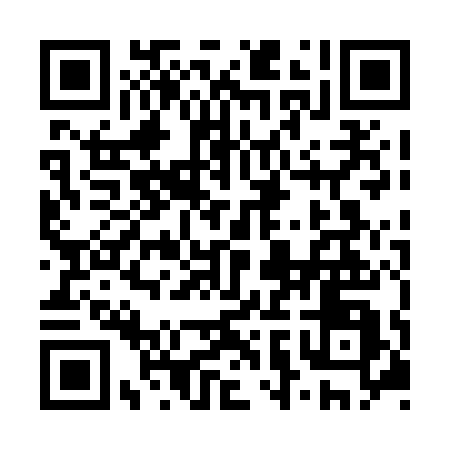 Prayer times for Daytonia Beach, Ontario, CanadaWed 1 May 2024 - Fri 31 May 2024High Latitude Method: Angle Based RulePrayer Calculation Method: Islamic Society of North AmericaAsar Calculation Method: HanafiPrayer times provided by https://www.salahtimes.comDateDayFajrSunriseDhuhrAsrMaghribIsha1Wed4:316:051:126:128:209:532Thu4:306:031:126:138:219:553Fri4:286:021:126:138:229:574Sat4:266:001:126:148:249:595Sun4:245:591:126:158:2510:006Mon4:225:581:126:158:2610:027Tue4:205:561:116:168:2710:048Wed4:185:551:116:178:2810:059Thu4:175:541:116:178:3010:0710Fri4:155:531:116:188:3110:0911Sat4:135:511:116:198:3210:1112Sun4:115:501:116:208:3310:1213Mon4:105:491:116:208:3410:1414Tue4:085:481:116:218:3510:1615Wed4:065:471:116:228:3610:1716Thu4:055:461:116:228:3710:1917Fri4:035:451:116:238:3910:2118Sat4:015:441:116:238:4010:2219Sun4:005:431:116:248:4110:2420Mon3:585:421:126:258:4210:2521Tue3:575:411:126:258:4310:2722Wed3:565:401:126:268:4410:2923Thu3:545:391:126:278:4510:3024Fri3:535:381:126:278:4610:3225Sat3:525:381:126:288:4710:3326Sun3:505:371:126:288:4810:3527Mon3:495:361:126:298:4910:3628Tue3:485:351:126:298:5010:3729Wed3:475:351:126:308:5110:3930Thu3:465:341:136:308:5110:4031Fri3:455:341:136:318:5210:42